Publicado en Madrid el 28/07/2021 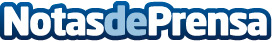 Nace "El Actual", un diario digital estimulante y cosmopolitaUn nuevo medio digital especializado en el estilo de vida de las personas, las tendencias, el lujo, la belleza y la modaDatos de contacto:Ignacio Sainz de la Torre654244896Nota de prensa publicada en: https://www.notasdeprensa.es/nace-el-actual-un-diario-digital-estimulante-y Categorias: Comunicación Emprendedores E-Commerce http://www.notasdeprensa.es